                                                                                                                                                                            EK-8                                                                         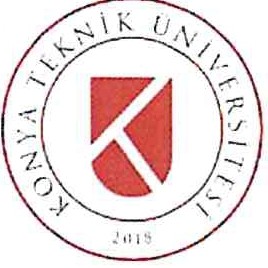 T.C.KONYA TEKNİK ÜNİVERSİTESİSAĞLIK KÜLTÜR SPOR DAİRE BAŞKANLIĞINA…………………………………………………………………………………topluluğu olarak …………nolu Genel kurul kararımıza göre, ekte verilen etkinlik talep formunda ayrıntıları bildirilen etkinliğin gerçekleştirilmesi için izin verilmesi hususunda;Gereğini arz ederim.Topluluk Başkanı                                                                                                      Akademik DanışmanAdı Soyadı                                                                                                                 Adı Soyadı /Ünvanıİmzası                                                                                                                                İmzası                                                                                                       Tarih:EKLER:1-Öğrenci Topluluğu Etkinlik Düzenleme Talep Formu2-Etkinlik kararının yer aldığı genel kurul karar örneği fotokopisi3-Diğer belgeler